Муниципальное автономное дошкольное образовательное  учреждение города Когалыма «Буратино»Сценарий мероприятия по социокультурным истокам« Наши добрые, старые сказки!»  (для детей средней группы)                                                                                                           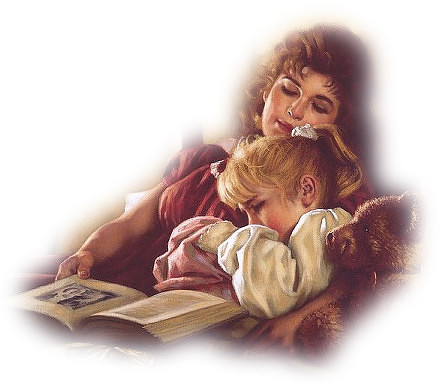 Выполнила: С.И. Курдюкова,                                                                            воспитатель МАДОУ «Буратино» г. Когалым 2019 « Наши добрые, старые сказки!»                                                                                                             (развлечение с родителями в средней группе)                                                                                                                      Люди перестают мыслить, когда перестают читать.                                                                                                    (Д.Дидро)Цель:  Расширить представление родителей о роли сказки в воспитании детей.Задачи:                                                                                                                                                                        Приобщить ребенка к чтению.                                                                                                                                                                             Привлечь внимание к потребности совместного творчества детей и родителей.Ожидаемые результаты:                                                                                                                                                             - желание родителей чаще читать книги с детьми.                                                                                                                   - сформирован интерес к детской художественной литературе.Материалы и оборудование: книги со сказками, сундучок, иллюстрации к русским народным сказкам, настольный театр «Заюшкина избушка», ИКТ. Предварительная работа:                                                                                                                                                 1. Оформление книжного уголка в группе.                                                                                                                                         2. Оформление пригласительных билетов (на приглашении напечатан отрывок из сказки. В соответствии ему к стулу приклеена иллюстрация из этой же сказки).                                                                                         3. Совместное посещение библиотеки родителями и детьми.Организационный момент У родителей и детей пригласительные билеты, предлагаю отгадать сказку по фрагменту. И занять место в соответствии с иллюстрацией на стульчике.Воспитатель : Добрый вечер, уважаемые родители и дети ! Я рада приветствовать вас на наших семейных посиделках. Тема нашей сегодняшней встречи «Наши добрые, старые сказки! »Книги как добрые, мудрые друзья вводят нас в удивительный и прекрасный мир- рассказывают о земле, космосе, знакомят с миром природы. Не зря говорит пословица «Книга – источник знаний! »В мире существует миллион книг. Книги бывают разные - веселые и грустные, познавательные сказочные, фантастические и научные.И сегодня на нашем мероприятии мы будем говорить о самом любимом жанре – сказке. Сказки любят все и малыши и взрослые.                                                                                                                                 Стук в дверь. Воспитатель получает письмо. Чтение письма «Я - сестрица Аленушка из сказки. Какой? Ответы родителей и детей. Обращаюсь  к вам за помощью. Злая Баба –Яга с помощью гусей украла у меня моего брата Иванушку . Я прошу вас помочь мне и вызволить его из ее рук. Если мы выполним задания, то я спасу своего братика».Задание «Угадай  сказку».                                                                                                                                    Круглый, да не мяч. Мягкий да не вата. Жаркий да не солнце.                                                                         Вкусный, да не яблоко. Кто это (колобок.)                                                                                                        Отворили дверь козлята, и пропали все куда-то (Волк и семеро козлят.)                                                            Ах ты, ПЕТЯ простота, сплоховал немножко, не послушался кота, выглянул в окошко. (Кот и лиса.)    Кто-то по лесу идёт, короб за спиной несёт, вкусно пахнет пирогами! Что за сказка перед вами (МАША и медведь.)                                                                                                                                                                         Вот идёт петух с косой -будет воевать с лисой, чтоб зайчишку защитить, его дом освободить. (Лиса и заяц.)                                                                                                                                                                                       В огороде вырос овощ, приходите все на помощь. Вытянуть не можем, ещё поможет (Репка.)2 «Бюро находок»  (открывает сундук с предметами сказочных героев (яйцо, пирожок, стрела, скалка, тесто, миска, домик, репка).                                                                                                                                        - В каких сказках были использованы эти предметы ?3. Динамическая пауза: Пальчиковая гимнастика «Два весёлых гуся».                                                      Уважаемые родители, а теперь задание больше для вас, чем для детей.   4. Конкурс: «Назови как можно больше сказок ».                                                                                               Спасибо, вы очень много знаете детских сказок.5. Показ настольного театра “Живая сказка “                                                                                                           Показ сказок” Теремок” и “Заюшкина избушка ”детьми и родителями . Рефлексия : Поделись своими впечатлениями о нашей встрече.Итог мероприятия.Родителям раздаются буклеты, как приучить ребенка к чтению. Детям маленькие книжки.